Malam Tirakatan Hari Jadi ke 105 Kabupaten KaranganyarDesa Tamansari Kecamatan Kerjo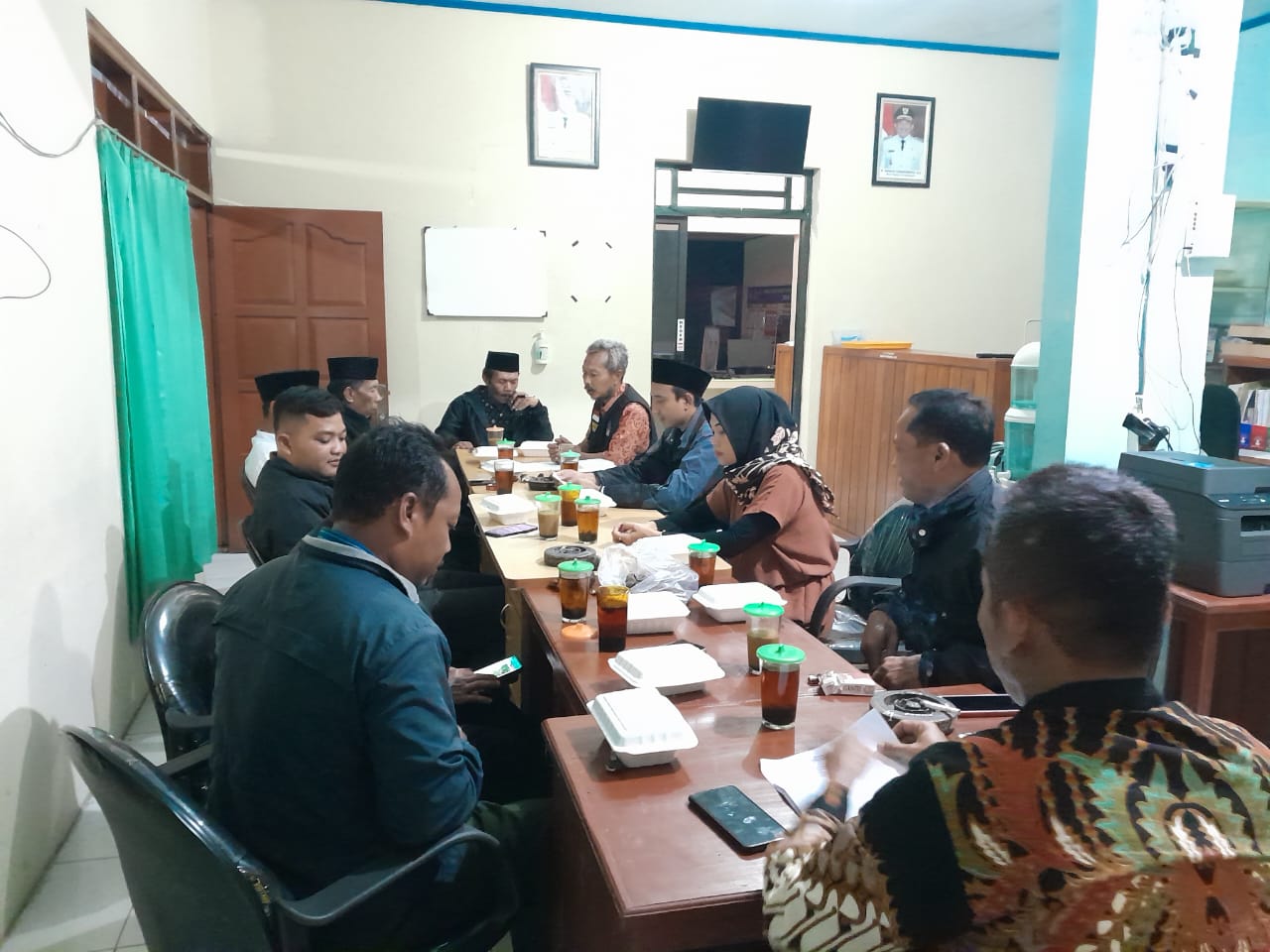 